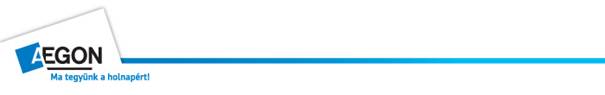 Készítette:Komoróczy Csaba –Biztosítási és Pénzügyi TanácsadóHonlapom: http://www.tudatosbiztositas.hu/Pontosan mikor fizet a Biztosító?Biztosítási események részletezése (Kivonat)Fontos: A Biztosító abban az esetben téríti meg Önnek a keletkezett károkat, amennyiben az, a lentebb felsorolt ún. „biztosítási eseményekből” kifolyólag következett be! A különdíjas kiegészítő biztosításaink választása esetén természetesen, a választott kiegészítővel is tovább bővül a biztosítási védelme!”Alapbiztosítási események”TűzBiztosítási eseménynek minősül és megtéríti a Biztosító amennyiben a terjedő képes, öntápláló lánggal való égés, vagy izzás folyamata a biztosított épületben és/vagy a háztartási ingóságokban kárt okoz.Robbanás: Biztosítási eseménynek minősül és megtéríti a Biztosító amennyiben, a gázoknak és gőzöknek rombolással és hanghatással együtt járó hirtelen, rendkívül gyors energia felszabadulása értendő, melynek során két egymástól elválasztott térben létrejövő nyomáskülönbség az elválasztó elem helyzetének és szilárdsági tulajdonságainak egyidejű megváltozása következtében pillanatok alatt kiegyenlítődik. Nem téríti meg a Biztosító: a) szeszesital lepárlása következtében keletkezett robbanás okozta károkat,b) a hangrobbanás által okozott károkat,c) a hasadó és sugárzó anyagok robbanása, vagy szennyezése által okozott károkat,d) a környezetnél alacsonyabb nyomású zárt tér összeroppanása által okozott károk,e) azt a robbanáskárt, amely a kockázatviselési helyen „A” vagy „B” tűzveszélyességi osztály (meghatározás az előző pontban) szerint tűzveszélyesnek, illetve robbanásveszélyesnek minősülő anyagok nem háztartási mértékű vagy jellegű felhasználásával, tárolásával összefüggésben következik be.Villámcsapás: Megtéríti a Biztosító a biztosított vagyontárgyakba közvetlenül becsapódó villám romboló és gyújtó hatására bekövetkező károkat. A Biztosító megtéríti a villámcsapás indukciós hatása által az elektromos berendezésekben, felszerelésekben okozott károkat is, ha a villám becsapódási helye a biztosított vagyontárgy 1000 méteres körzetében voltVihar: Biztosítási eseménynek minősül, ha a kockázatviselés helyén az 54 km/h sebességet elérő, vagy meghaladó szél a biztosított vagyontárgyakban kárt okoz. Megtéríti a Biztosító azokat a károkat is, amelyeket a biztosított épületek vihar által megrongált:• Nyílászáróján és/vagy• az építésügyi szabványok által végleges fedésként elfogadott anyagú és szakszerű technológiával megépített és karbantartott tetőfedésén keresztül a viharral egyidejűleg beömlő csapadék okoz a biztosított vagyontárgyakban,• Továbbá a vihar által a biztosított vagyontárgyakra rádőlő, ráeső saját vagy idegen ingatlanról származó vagyontárgyak okoznakFelhőszakadás: Biztosítási eseménynek minősül, ha a 0,5 mm/perc intenzitást meghaladó mennyiségű csapadékvizet a szabályszerűen kialakított és karbantartott vízelvezető rendszer elnyelni képtelen, és ezért a talajszinten áramló csapadékvíz a biztosított helyiségekbe ömölve a biztosított épületekben, illetve az ott elhelyezett, biztosított vagyontárgyakban kárt okoz.Nem téríti meg a Biztosító:a) az épületek, építmények külső vakolatában, burkolatában, festésében bekövetkező, valamintb) a gombásodás és penészesedés formájában jelentkező károkat, továbbác) a talajszint alatti padozatú, nem lakóhelyiségnek minősülő épületrészek elöntése esetén az ott elhelyezett ingóságokban keletkező károkat, ha azokat a padozattól nem legalább 20cm magasan tárolták,d) a biztosított épület falazatán át felszivárgó, beszivárgó csapadék, illetve talajvíz okozta károkat,e) a biztosított épület alapteste alá bejutó csapadék, illetve talajvíz okozta épületsüllyedés károkat.Árvíz: Biztosítási eseménynek minősül és megtéríti a Biztosító azokat a károkat, amelyeket a felszíni élővizek és az azokba nyílt torkolattal csatlakozó csatornák és tavak áradása az árvízvédelmi töltések, gátak átlépésével, árvízvédelmi szempontból védettnek minősített területen, a kockázatviselés helyén, a biztosított vagyontárgyakban, azok elöntésével okozott.Nem téríti meg a Biztosító:a) a talajvíz emelkedés, talajvízmozgás, vagy ezek bármelyikével összefüggésben jelentkező talajmozgás okozta,b) az nyílt ártéren vagy hullámtéren következett be,c) azt belvíz okozta.Hó nyomás: Biztosítási eseménynek minősül és megtéríti a Biztosító azokat a károkat, amelyeket a biztosított épületek, építmények tetőszerkezetében vagy az építésügyi szabványok által végleges fedésként elfogadott anyagú és szakszerű technológiával megépített és karbantartott tetőfedésben a hó nyomás okoz.Megtéríti a Biztosító azokat a károkat is, amelyeket a hó nyomás által megrongált, fentiek szerinti tetőfedésen keresztül, a biztosítási eseménnyel egyidejűleg a biztosított épületekbe beömlő csapadék okoz a biztosított vagyontárgyakban. Megtéríti a Biztosító a lecsúszó hó által a biztosított épületekben okozott károkat is.Jégverés:Biztosítási eseménynek minősül és megtéríti a Biztosító azokat a rongálódási károkat, amelyeket, a biztosított épületek, építmények – az építésügyi szabványok által általánosan végleges fedésként elfogadott anyagú és szakszerű technológiával megépített és karbantartott tetőfedésében, homlokzatában, redőnyeiben a jégverés vagy jégeső okoz. Megtéríti a Biztosító azokat a károkat is, amelyeket a jégverés vagy jégeső által megrongált fentiek szerinti tetőfedésen keresztül a biztosítási eseménnyel egyidejűleg a biztosított épületekbe beömlő csapadék okoz a biztosított vagyontárgyakban. Nem téríti meg a Biztosító:e) illetve az épület végleges tetőfedésében keletkezett azon esztétikai károkat (pl.: horpadás), melyek a héjazat funkciójának ellátását, illetve élettartamát nem befolyásolják.Földrengés: Biztosítási eseménynek minősül és megtéríti a Biztosító azokat a károkat, amelyeket a kockázatviselés helyén az MSK-64 skála 5. fokozatát elérő földrengés a biztosított vagyontárgyakban okoz.Földcsuszamlás: Biztosítási eseménynek minősül és megtéríti a Biztosító a földfelszín alatti talajrétegek váratlan, lejtő irányú elcsúszása által a biztosított vagyontárgyakban okozott károkat.Kő- és földomlás: Biztosítási eseménynek minősül és megtéríti a Biztosító a kő- vagy földomlás által a biztosított vagyontárgyakban okozott károkat.Jelen biztosítási feltételek alapján a Biztosító nem téríti meg a kő- és földomlás által a támfalakban, mesterséges rézsűkben, egyéb műtárgyakban okozott károkat.Ismeretlen építmény, ismeretlen üreg beomlása: Biztosítási eseménynek minősül és megtéríti a Biztosító azokat a károkat, amelyeket az ismeretlen üreg vagy ismeretlen építmény beomlása a biztosított vagyontárgyakban okoz. Nem ismeretlen az az építmény, üreg, amelynek létezéséről a kár bekövetkezéséig a Biztosító, a Szerződő, a Biztosított, vagy az illetékes hatóság tudott.Jelen biztosítási esemény kapcsán a Biztosító nem téríti meg:a) a bányák földalatti részeinek beomlásából, valamintb) az alapok alatti talajsüllyedésből, a padozat alatti feltöltések ülepedéséből származó károkat.Idegen jármű ütközése:Biztosítási eseménynek minősül és megtéríti a Biztosító, ha nem a Biztosított tulajdonában vagy használatában lévő jármű, annak alkatrésze, rakománya az épületbe, építménybe való ütközéssel a biztosított vagyontárgyakban kárt okoz a kötvényen cím szerint feltüntetett kockázatviselési helyen.Jelen biztosítási esemény kapcsán a Biztosító nem téríti meg a lábon álló növényekben, a háziállatok elhullásával keletkezett károkat.Idegen tárgyak rádőlése: Biztosítási eseménynek minősül és megtéríti a Biztosító, ha a kockázatviselés helyén idegen tárgy a biztosított vagyontárgyra kívülről rádől, és ezzel a biztosított vagyontárgyban kárt okoz. Idegen tárgynak minősítjük azokat a tárgyakat, amelyek a káresemény időpontjában nem voltak a Biztosított tulajdonában, illetve használatában, nem bérelte, nem vette kölcsönbe, nem lízingelte, illetve nem az ô érdekében használták fel és nem a kockázatviselés helyén kerültek elhelyezésre.Betöréses lopás, rongálás, rablás: a) ha a tettes a lopást úgy követi el, hogy a kockázatviselés helyén lévő épület lezárt helyiségébe erőszakkal behatol,b) vagy olyan nyitott ajtón, ablakon keresztül hatol be, melynek az alsó éle az alatta lévő járószinttől mérve 3 méternél magasabban van,c) ha a tettes a lopást vélhetően ál-, hamis vagy zárfésűs kulccsal illetve olyan eszközzel, módszerrel követi el, amely nem hagy a zárbetétben, zárszerkezetben külső szemrevételezéssel erőszakos behatolásra utaló nyomot, de a független igazságügyi zárszakértő az idegen eszköz használatát igazolja,d) ha a tettes a lopást a szerződés szerinti betöréses lopás vagy rablás megvalósulásával megszerezett kulccsal követte el.Rablás biztosítási esemény akkor következik be, ha a tettes a biztosított tárgyak eltulajdonítása során a Biztosított ellen erőszakot, élet vagy testi épség elleni közvetlen fenyegetést alkalmazott, illetve a személyt a biztosított tárgyak eltulajdonítása érdekében öntudatlan vagy védekezésre képtelen állapotba helyezte, továbbá, ha a tetten ért tolvaj az eltulajdonított, biztosított vagyontárgy megtartása végett erőszakot, élet vagy testi épség elleni közvetlen fenyegetést alkalmazott.Megtéríti a Biztosító a Biztosított öntudatlan állapotban történő kifosztását, valamint a közvetlen testi fenyegetés nélküli rablást, amennyiben a tettes a Biztosított testén (nyakán, kezében, hátán, karján) lévő vagyontárgyat váratlan, hirtelen cselekvéssel eltulajdonítja (lerántotta, letépte a Biztosítottról, vagy kitépte a kezéből).Nem téríti meg a Biztosító a zsebeléssel, vagy „trükkös” lopásokkal (pl.: észrevétlenül kilopják a hátizsákból, táskából az értéket, kivágják a táskát stb.) okozott károkat. A károk rendezésének feltétele a rendőrségnél tett feljelentés.Rongálás biztosítási esemény alapján a Biztosító megtéríti a betöréses lopás, rablás bekövetkezésével vagy annak kísérletével összefüggő rongálási károkat, beleértve az épületrongálási és épület-felszereléseket ért rongálási, lopási károkat is.Vízkár: (vezetékes csőtörés, dugulás, háztartási gép elromlása és akváriumtörés miatt víz által okozott kár:) Vízkár biztosítási esemény akkor következik be. Ha a víz-, csatorna-, hűtési-, fűtési víz- és gőzvezetékek, valamint egyéb épületgépészeti vezetékek (napkollektorok, napelemek, geotermikus rendszerek vezetékei, stb.) ezek tartozékai, szerelvényei és a vezetékre kapcsolt háztartási gépek törése, repedése, kilyukadása, csatlakozásának elmozdulása, vagy a vezetékek dugulása, valamint a nyitva hagyott vízcsap miatt kiáramló víz, vagy folyadék a kockázatviselés helyén, a biztosított vagyontárgyakban kárt okoz. Továbbá megtéríti a Biztosító a kár elhárításához szükséges feltárás, a technológiailag indokolt vezetékszakasz cseréjének és a helyreállításának a költségét.Nem téríti meg a Biztosítóa) a vezetékekhez csatlakozó tartozékok, szerelvények (pl.: csaptelepek, fűtőtestek, stb.) és a vezetékre kapcsolt, kárt okozó berendezés (pl.: kazán), háztartási gép (pl.: mosó-, vagy és mosogatógép) javításának vagy pótlásának költségeit,b) a kiömlő folyadék értékét,c) valamint a gombásodás, penészedés formájában jelentkező károkat,Üvegtörés: (Kizárólag a szerkezetileg beépített üvegezésre vonatkozik!)Biztosítási eseménynek minősül és megtéríti a Biztosító a biztosított épületek és lakások szerkezetileg beépített• Ajtóinak és ablakainak,• Erkélyeinek és loggiáinak üvegezésében bekövetkező törés- és repedéskárokat.Kiegészítő üvegtörés: Biztosítási eseménynek minősül és megtéríti a Biztosító a biztosított épületek és lakások szerkezetileg beépített:• Üvegtetőinek,• Üvegtégláinak és üvegfalainak (3m2-nél nagyobb fi x üvegfelületek),• Télikertjeinek,• Taposóüvegeinek,• Kirakatainaktörés és repedéskárait.Beázás: Biztosítási eseménynek minősül és megtéríti a Biztosító évente (a biztosítási szerződés évfordulója szerint) 1 alkalommal a biztosított épületnek• az építésügyi előírásoknak és szabályoknak megfelelően végleges fedésként elfogadott anyagú és szakszerű technológiával kialakított és karbantartott tetőfedésén,• a panelhézagok szigetelésén ésKülön díjért választható kiegészítő biztosításainkNapkollektorok, napelemek biztosítása: Biztosítási eseménynek minősül és megtéríti a Biztosító a biztosított épületek tetőszerkezetén vagy homlokzatán az előírásoknak és szabványoknak megfelelően rögzített napkollektorok és napelemek• az alapbiztosítási események vagy egyéb okból bekövetkező törés és repedéskárait, továbbá• A vandalizmussal, eltulajdonítással okozott kárait.A vandalizmussal, eltulajdonítással okozott károk rendezésének feltétele a rendőrségen tett feljelentés.Különleges üvegek biztosítása: Biztosítási eseménynek minősül és megtéríti a Biztosító a biztosított háztartási ingóságok körében:Az üvegasztalok, Bútorüvegek, Üvegmosdók, Zuhanykabinok, A szauna-ajtók és ablakok, Kandalló- és cserépkályha ajtók, Tükrök, Akváriumok és terráriumok, A tűzhelyek üvegkerámia főzőlapjainak, Bármely tűzhely üvegtetejének törés és repedés kárait.Vandalizmus, leszerelés, graffiti: Biztosítási eseménynek minősül és megtéríti a Biztosító a biztosított épületek és építmények külső felületén vagy a talajhoz rögzített, használati jellegénél fogva szabadban lévő épület-felszerelési tárgyak: kaputelefon külső egysége, kapunyitó motor, klíma, kamera, külső riasztó egység, postaláda, kerítés és kapu elemek, rögzített lámpatestek, rögzített játszótéri játékok, ereszcsatorna) rongálás, leszerelés és eltulajdonítás, miatti helyreállítási és újra-beszerzési költségét, valamint a graffitik miatti helyreállítási költségeket.A Biztosító térítésének feltétele:• a biztosított épület ingatlanának területe minimum 1,40 m magas zárható kerítéssel rendelkezzen,• A rendőrségnél tett feljelentés.Nem téríti meg a Biztosító:a) az épület nem kerítésen belüli (közvetlen utcafronti) homlokzatán elhelyezett klíma, kamera és riasztó egységeket, ha azok rögzítési magassága a közterületi járószinttől 3 m-nél alacsonyabb,b) az utcafronti ereszcsatornák levezető elemeiben leszereléssel, eltulajdonítással okozott károkat.Szabadban tárolt vagyontárgyak biztosítása: Biztosítási eseménynek minősül és megtéríti a Biztosító a használati jellegénél fogva szabadban lévő, háztartási ingóság kategóriába tartozó vagyontárgyakban:• Kerti bútor, hintaágy, napernyő,• Grillsütő,• Kerti gyerekjáték• Mobil medence,• Kerékpár, babakocsi (kizárólag napközben átmenetileg kint hagyott),• Háziállatokban (kivéve ló, marha)   a kockázatviselési helyen az alapbiztosítási események által okozott, valamint a rongálás vagy eltulajdonítás miatt keletkező károkat.A rongálási és lopási károk esetében a Biztosító térítésének feltétele:a) biztosított épület ingatlanának területe minimum 1,40 m magas zárható kerítéssel rendelkezzen,b) a rendőrségnél tett feljelentés.Besurranás: Biztosítási eseménynek minősül és megtéríti a Biztosító:a) nyitva felejtett ajtón vagy nyitott ablakon keresztül a Biztosított jelenlétében észrevétlenül behatoló, vagyb) a Biztosított által jóhiszeműen beengedett személy által eltulajdonított biztosított háztartási ingóság vagy értéktárgy kategóriába tartozó vagyontárgyak vagy a biztosított készpénz kárait.A Biztosító térítésének feltétele a rendőrségnél tett feljelentésKészpénz és értékpapír biztosítás: A Biztosító vállalja a készpénzt, illetve a Magyar Nemzeti Bank által jegyzett valutát, valamint az értékpapírokat és betétkönyveket ért károk megtérítését biztosítási eseményenként az ajánlaton, illetve a kötvényben foglalt összegig, mely károkat az alap- és a megkötött külön díjas biztosítási események okoztak. 100.000 Ft értékhatár felett a készpénzt, valutát, betétkönyvet, értékpapírt értéktárolóban (páncélszekrény, fali széf, bútorszéf) kell tartani.Elvesztés, elveszés: Biztosítási eseménynek minősül és megtéríti a Biztosító:• A biztosított épület bejárati ajtajához, ajtóihoz tartozó kulcsának, a Biztosítottól való ellopása, vagy a Biztosított által való elvesztése,• A Biztosított, Magyarország területen hatósági engedéllyel működő banknál vezetett lakossági folyószámlájához, hitelszámlájához kapcsolódó bank-, hitelkártyájának, valamint,• Személyi okmányainak (személyi igazolvány, lakcímkártya, vezetői engedély, útlevél) elvesztése, ellopása vagy egyéb, a Biztosított szándékától független okból való megsemmisülése.• Az eredetivel megegyező minőségű és tudású biztonsági zár, biztonsági hengerzár betét vagy mágneszárbetét cseréjét,• a kártya és személyi okmányok fenti eseményekkel összefüggésben bekövetkező letiltásának és újra beszerzésének költségeit.A Biztosító a térítést kizárólag a Biztosított nevére kiállított számla, banki-, okmányirodai igazolás ellenében teljesíti.Nem téríti meg a Biztosító:a) bank-, hitelkártya elvesztése, ellopása miatt fentieken kívül bekövetkezett, a közvetlen letiltási, pótlási költségeken túlmenő károkat, felmerülő költségeket,Kerti növényzet biztosítása: Biztosítási eseménynek minősül, ha a biztosított épület ingatlanának területén található telepített növényzet (fák, bokrok, tuják, sövények, saját szükségletre termesztett konyhakerti növények, stb.) az alapbiztosítási eseményekben foglaltaknak, illetve udvari csőtörés feltáró munkálatai miatt elpusztul.Megtéríti a Biztosító a növényzetben vandalizmussal okozott károkat, amennyiben a biztosított épület ingatlanának területe minimum 1,40 magas zárható kerítéssel van határolva.Jelen szolgáltatás keretében a Biztosító megtéríti a biztosítási esemény miatt elpusztult növények, az eredeti állapotot pótló újratelepítésével járó költségeket, illetve a vandalizmussal megsemmisült termés értékét.Nem téríti meg a Biztosító:a) nem saját szükségletre tartott növényekkel kapcsolatos károkat,b) a növényzet elpusztulása miatt elmaradt termés értékét,c) az újratelepített növényzet, és a károsodott növények közötti fejlettségi-, méretbeli eltérések okozta értékkülönbözet okozta károkat,d) a sérült, elpusztult növényzet letermelésének, elszállításának és megsemmisítésének költségeit.Elfolyt víz biztosítása: Megtéríti a Biztosító a biztosított épületben vagy annak ingatlanán bekövetkezett csőtörés miatt elfolyt víz értékét. A kárrendezés előfeltétele a területileg illetékes vízszolgáltató által, a biztosított ingatlanhoz kapcsolódóan kiállított számlák bemutatása a kár észlelésétől számított 1 éves időtartamra visszamenőleg.Nem téríti meg a Biztosító:A) az elfolyt vízzel kapcsolatos csatornahasználati díjakat,b) a Biztosítottaknak a káreseménnyel egyidejű átlagos vízfogyasztásának értékét.c) a káreseménnyel egyidejűleg öntözésre vagy medencefeltöltésre felhasznált víz értékét.Sportfelszerelések eltulajdonítása: Megtéríti a Biztosító a Biztosítottak tulajdonában lévő, a háztartási ingóság vagyoncsoportba tartozó, szabadidős, hagyományos és extrém sportok felszerelési tárgyainak, a kockázatviselés helyén kívül, de az EU tagállamainak területén történt lopási kárait, amennyiben az eltulajdonítás a sport-, túra-, illetve szabadidős kirándulás tevékenység végzése, vagy azzal összefüggő utazás során történt.Nem téríti meg a Biztosító csónakok, ladikok eltulajdonításának kárait.“Lakásdoktor” asszisztencia szolgáltatás: A Biztosító vállalja a vészelhárítási és egyéb, háztartási asszisztencia (gyors segítség), kisiparosi kivitelezői, javítói jellegű szolgáltatás megszervezését elsődlegesen a következő szakmákban:• Víz-, gáz-, fűtésszerelő• Tetőfedő• Üveges• Villanyszerelő• Duguláselhárító• Zárjavító• LakatosVészelhárításnak tekintendő, azon olyan, a biztosított épületben, épületgépészetben keletkező váratlan meghibásodás, károsodás, vagy egy váratlan külső mechanikai behatás, amely sürgős beavatkozást igényel az esetleges további károk, balesetveszély megelőzése érdekében. A vészhelyzet jellegének megállapítása, a Biztosítottal telefonon történő egyezetés alapján a Biztosító dönt.A vészelhárítás költségeinek átvállalása: a Biztosító vállalja, hogy az általa küldött szakember vészelhárítási tevékenységének költségeit a kötvényben megjelölt mértékig megtéríti. A felmerülő téríthető költségek jellege:• Munkadíj• Anyagköltség,• Kiszállási díjGarázsban tárolt személygépjármű biztosítása:Biztosítási eseménynek minősül, ha a biztosított épület és/vagy melléképület garázsában tárolt személygépkocsik az alapbiztosítási eseményekben és a kiegészítő vízkárbiztosításban foglaltaknak megfelelően a biztosított garázsban károsodnak.Biztosított vagyontárgy ezen, biztosítás alapján, kizárólag a biztosított épület és vagy melléképület természetes személy tulajdonosainak és a velük a kockázatviselés helyén együtt élő közeli hozzátartozóiknak, a forgalmi engedély szerint, saját tulajdonát képező személygépjárműve (i) és az (ok) gyárilag vagy utólag beépített jogszabály által nem tiltott alkatrészei, tartozékai. A biztosítással nem fedezett károk:• Nem téríti meg a Biztosító azon kárt, amelyet a Biztosítottak más biztosítási szerződés alapján vagy egyéb, igazolt forrásból megkaphatnak, függetlenül attól, hogy melyik Biztosítónál áll fenn a szerződés. (pl. casco, bármely felelősségbiztosítás).• Nem téríti meg a Biztosító a biztosított vagyontárgyakban keletkezett olyan kárt, amely nem a díjjal fedezett alapbiztosítási és víz kárbiztosítási feltételekben foglalt okból keletkezett.• Nem térülnek a biztosított személygépkocsik ellopásával (a gépjármű önkényes elvétele), elrablásával, feltörésével valamint e cselekményekkel vagy kísérletükkel összefüggésben keletkezett károk.• Tűz-, robbanás esetén nem térül azon személygépkocsiban keletkezett kár, amelyből hatóságilag igazolhatóan kiindult a tűz, vagy robbanás.• Nem terjed ki a fedezet a Biztosított bérelt, kölcsönvett, lízingelt gépkocsiijaira, valamint az albérlők, látogatók, vendégek, gépjárműire.Kisállat biztosítás: Biztosítási eseménynek minősül a biztosított kisállat betegség vagy baleset miatt szükségessé váló állatorvosi kezelése. A Biztosító kockázatviselésének területi hatálya Magyarország területe. Baleset: A biztosítás szempontjából balesetnek minősül minden olyan hirtelen fellépő, közvetlenül, kívülről ható, előre nem látható esemény (kívülről ható mechanikai erő és áramütés), amely a biztosított állat állatorvosi (állatkórházi, klinikai) kezelését teszi szükségessé.Betegség: A biztosítás szempontjából betegségnek minősül minden olyan kórokozók (baktériumok, gombák, paraziták, vírusok és subvirális kórokozók) által okozott fertőző megbetegedés, továbbá nem fertőző szervi betegségek, amelyek a biztosított állat állatorvosi (állatkórházi, klinikai) kezelését teszi szükségessé.A biztosítási védelembe csak azok a 6 hónapos életkort betöltött kutyák vonhatók be, amelyeket a 6 hónapos életkoruk eléréséig legalább:a) két alkalommal védőoltásban részesítettek szopornyica, Rubarth-kór (kutyák fertőző májgyulladása) és leptospirosis ellen ésb) külön legalább két alkalommal parvovirosis ellen,c) továbbá védőoltásban részesítettek veszettség ellen, ésd) a 6 hónapos életkoruk eléréséig legalább két alkalommal, gyógyszerkészítménnyel féregtelenítettek.A biztosítási védelembe csak azok a 6 hónapos életkort betöltött macskák vonhatók be, amelyeket a 6 hónapos életkoruk eléréséig legalábba) két alkalommal védőoltásban részesítettek rhinotracheitis (herpeszvírus okozta légcsôgyulladás), pánleukopenia és calicivírusos nátha ellen ésb) külön legalább két alkalommal macska-leucosis ellen,c) a 6 hónapos életkoruk eléréséig legalább két alkalommal, gyógyszerkészítménnyel féregtelenítettek.Az 1 éves életkort betöltött kutyák csak abban az esetben vonhatóak be a biztosítási védelembe, ha a biztosítási ajánlat aláírását megelőző egy éves időtartamon belül:A) védőoltásban részesültek szopornyica, Rubarth-kór (kutyák fertőző májgyulladása) és leptospirosis ellen,b) és külön parvovirosis ellen,c) továbbá védőoltásban részesültek veszettség ellen, ésd) gyógyszerkészítménnyel féregtelenítettek.Az 1 éves életkort betöltött macskák csak abban az esetben vonhatóak be a biztosítási védelembe, ha a biztosítási ajánlat aláírását megelőző egy éves időtartamon belülA) védőoltásban részesültek részesítettek rhinotracheitis (herpeszvírus okozta légcsôgyulladás), pánleukopenia és calicivírusos nátha ellen,b) és külön macska-leucosis ellen, továbbác) gyógyszerkészítménnyel féregtelenítettek.A Biztosító szolgáltatásának felső határa káreseményenként 60.000 Ft. Évenként pedig maximum 240.000 Ft. Pontosan mire terjed ki a biztosítási védelem?Épületek, melléképületek, építmények:Épület: Olyan szerkezetileg önálló építmény, amely a környező külső tértől épületszerkezetekkel részben vagy egészben elválasztott teret alkot, és ezzel az állandó vagy az időszakos tartózkodás, illetőleg használat feltételeit biztosítja. Idetartoznak továbbá, azok az épülethez rögzített gépészeti, és egyéb felszerelési tárgyak is, melyek az épület rendeltetésszerű használatához szükségesek. Például:a) gázvezetékek és a hozzájuk csatlakoztatott fűtési vagy meleg vízellátást biztosító berendezések (gázkazán, melegvíztároló, cirkó, gázbojler, konvektor), valamint mérőműszerek,b) vízvezetékek, szennyvíz és csapadékvíz elvezetők, fűtési és hűtési vezetékek és berendezések (radiátorok, klímák)c) napkollektorok és napelemek a hozzájuk csatlakozó vezetékekkel és berendezésekkel,d) védelmi berendezések, eszközök, felszerelések (pl. riasztó egységek, kamerák, rácsok, falba vagy födémbe épített értéktárolók) ezekhez csatlakozó vezetékek,e) villanyszerelés, villanybojler, átfolyós rendszerű elektromos vízmelegítők,f) fürdők, WC-k berendezései (kádak, WC-k, bidék, mosdók, zuhanykabinok)g) galériák, álmennyezetek,h) külső és belső burkolatok,i) szerkezetileg beépített üvegezések,j) villámhárító, antennák,k) redőnyök és árnyékolók az elektromos mozgató berendezéssel együtt,l) felvonó,m) kaputelefon, kapunyitó motor.Melléképületnek minősülnek a lakóépülettől különálló nem lakás célú épületek (garázs, tároló, istálló, ól, terménytároló, műhely, szerszámoskamra, nyári konyha, stb.). Többlakásos épületben biztosított ingatlan esetén melléképületnek minősül lakóépületben található saját tulajdonú nem lakás célú helyiség (garázs, tároló, pince, stb.)Építménynek minősülnek a kerti építmények: medence, kerítés, kapu, járda, kocsi beálló, kút, derítő, ciszterna, stb.Háztartási ingóságok fogalma:a) azok a vagyontárgyak, amelyek a háztartás viteléhez szükségesek és a Biztosítottak személyes használatára, fogyasztására szolgálnak (pl.: bútorok, beépített szekrények, beépített konyhabútor a konyhagépekkel, háztartási és híradástechnikai készülékek, világító testek, berendezések, ruházat, élelmiszerek, stb.), valamintb) a kerti berendezési és felszerelési tárgyak,c) szaunák, jakuzzik (kereskedelmi forgalomban kapható, szerkezetileg nem beépített),d) hobbieszközök, sportfelszerelések, barkásfelszerelések a háztartási ingóság vagyoncsoport biztosítási összegének 40%-áig,e) egy háztartásban általánosan elfogadott gépjárművek (személygépkocsi, motorkerékpár) napi üzemeltetéséhez használt alkatrészei és tartozékai – a fődarabok kivételével – a háztartási ingóság vagyoncsoport biztosítási összegének 10%-áig,f) a kockázatviselés helyén tartott, a saját szükségletre termesztett és már betakarított termények, még lábon álló növények, illetve saját szükségletre tartott háziállatok, a háztartási ingóságok vagyoncsoport biztosítási összegének maximum 5%-áig,g) az idegen tulajdonú vagyontárgyak (például vendégek vagyontárgyai, vagy a Biztosított munkáltatójától munkavégzés céljából átvett vagyontárgy) a háztartási ingóság biztosítási összegén belül max.50.000 Ft értékig biztosítottak a feltételekben meghatározott biztosítási esemény bekövetkezése esetén.h) Amennyiben eltérő címen lévő melléképület is biztosított, akkor az ott elhelyezett háztartási ingóságokra vonatkozóan a háztartási ingóságok vagyoncsoport biztosítási összegének 5%-áig terjed ki a Biztosító kockázatviselése.Értéktárgyaka) Nemesfémek, drágakő vagy igazgyöngy, valamint az ezek felhasználásával készült tárgyak.b) Bélyeg- és érmegyűjtemények.c) Képzőművészeti alkotások. Az idetartozó vagyontárgyak olyan festmények, grafikák, karcok, szobrok, melyek példányszáma korlátozott és színvonalukat tekintve magas értéket képviselő művészeti alkotásnak nevezhetőek. Az ipar- és népművészeti alkotások háztartási ingóságnak és nem értéktárgynak tekintendők.d) Valódi szőrmék, kézi csomózású vagy kézi szövésű keleti szőnyegek.e) Antik tárgyak és különleges, nagy értékkel bíró régiségek: Az olyan ingóságok tartoznak ebbe a vagyoncsoportba, melyeknek kora, ritkaság jellege, állapota miatt kiemelt értékük van. Bútorok esetében az 1900 előtt készült 100.000 Ft értéket meghaladóak sorolandók ide.